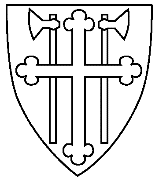 Kirken på Nøtterøy Nøtterøy menighetsrådPROTOKOLL FRA MØTE I NØTTERØY MENIGHETSRÅD 27/3-2019Kl. 18.30 – 21.00 på BMSTilstede: Ellen Elisabeth Wisløff, Aud Bjugstad Reppen, Anne Norheim Rød, Anett Sudland Kristiansen, Tomas Collin, Anne Aashamar Eva Gilje, Iselin Skagen og Kristian Torød FlakstadForfall: Inger Bækken, Irene Lindhjem Grytnes. Trond Øyvind Kristiansen fulgte møtet på Skype.Saksliste møte i NMR 27/3-2019Sak 12/2019	Godkjenning av innkalling og protokoll fra 27/2-2019Sak 13/2019	Orienteringer og oppfølging av årsmøtet og status konsertSak 14/2019	Godkjenning av budsjett for KMUSak 15/2019	Kirkevalg 2019Sak 16/2019	Orientering fra korskolen v. Kristin VoldSak 17/2019	MisjonsprosjektSak 18/2019	Godkjenning av retningslinjer for menighetsbladetNye Sak 19/2019 	Tilskudd inspirasjonstur ungdomsledereSak 20/2019	Tilskudd Gudstjeneste 2.pinsedagSak 21/2019	Drøfting prinsipp om gratis bruk av Nøtterøy kirkeSak 22/ 2019	Orienteringer fra råd og utvalgEventueltSak 12/2019	Godkjenning av innkalling og protokoll fra 27/2-2019 Vedtak: Innkalling og protokoll 27/2-2019 godkjent.Sak 13/2019 		Orienteringer, oppfølging av årsmøtet og status konsert 10/4-19Det var 15 medlemmer til stede på årsmøtet. Årsmeldinger var ikke tilgjengelig på kirkenshjemmeside. Menighetsrådet fikk mange positive kommentarer til sitt arbeid.Konsert 10/4: omtale og bemanning på konserten ivaretatt.Sak 14/2019	Godkjenning av budsjett for KMUDokumenter i saken:Referat og forslag til budsjett for KMU videresendt i mail fra Merete Allum 7/3-19Orientering om arrangementer ved Tomas.Vedtak: framlagt budsjett for KMU godkjent.Sak 15/2019	Kirkevalg 2019Kandidater: Nøtterøy menighetsråd skal ha 8 medlemmer og 5 varamedlemmer. Nominasjonsarbeidet tar sikte på at vi får tilstrekkelig antall kandidater.  7 medlemmer av rådet har sagt seg villige til å fortsette. Vi er godt i gang med å kontakte aktuelle nye kandidater. Det er så langt 2-3 som har svart positivt. Mange takker for forespørsel, men må takke nei. Vi mangler fortsatt 3 kandidater.Årsmøtet 24/3-2019 godkjenner et råd bestående av 6 kandidater og 5 varamedlemmer dersom det ikke oppnås tilstrekkelig antall før listene skal godkjennes.Valglokaler:Det skal være 4 valglokaler til høsten i kommunevalget kan man stemme i hvilket som helst lokale på valgdagen.  Det er ønskelig at man kan gjøre det samme i kirkevalget. Valgstyret i Nøtterøy sokn vedtar at det åpnes for at velgerne kan avgi stemme i alle soknene innenfor Færder fellesrådsområde for begge kirkelige valg på valgdagen 9. september 2019.Presentasjon på kandidatlister:Vi ønsker å bruke de samme spørsmålene til presentasjon som ved sist valg: 1) Hva betyr kirken for deg. 2) Hva vil du engasjere deg i?Frister og oppgaver i forbindelse med gjennomføringa av valget ble gjennomgått.Sak 16/2019	Orientering fra korskolen v. Kristin VoldKirstin Vold orienterte om organisering og status i de forskjellig korene i korskolen.  Utfordringen med arbeid med tiltak for frivillige er at alt må være kvalitet.    Det bygges på kontakt med ett og ett barn. Korskolen har god tilslutning, det er sårbart og krever iherdig og kontinuerlig arbeid. Korskolen har god økonomi som gjør at de kan bestille og gjennomførestore verk.Det er viktig at foreldre og barn må få møte kirken på en god måte.Kristin fikk stor takk fra menighetsrådet,For kvaliteten i alt de gjør for den gjennomgående organiseringen av de mange frivillige foreldre. for de mange gode opplevelser korskolen gir i gudstjenester og konserterog ikke minst for det viktige trosopplæringstilbudet korskolen er.Sak 17/2019	MisjonsprosjektAvtalen om misjonsprosjektet på Filippinene går ut. Vi drøftet veien videre. Det kan være ønskelig at Tjøme og Nøtterøy går inn i et felles prosjekt.  Saken er også drøftet i lederforum. Man bør bruke tid på å avklare eventuelt nye prosjekt.Vedtak: Nøtterøy menighetsråd ønsker at de avtalene vi har forlenges. Misjonsutvalgene bør drøfte veien videre i samarbeid og legge fram forslag.De nye menighetsrådene må ta stilling til hvilke prosjekter man eventuelt skal gå inn på. Sak 18/ 2019	Godkjenning av retningslinjer for menighetsbladetSaksdokumenter videresendt mail fra Audun Sivertsen 11/3-19Nøtterøy menighetsråd har merket seg drøftinger i utvalget om annonser for kirkens aktiviteter Vedtak: De framlagte retningslinjer for menighetsbladet godkjennes med følgende tillegg i punkt 11:«Informasjonsutvalg innstiller budsjettforslag til Nøtterøy menighetsråd innen 15.november hvert år. Nøtterøy menighetsråd vedtar menighetsblads budsjett som en del av årlig budsjett behandlingen.»Nøtterøy menighetsråd mener at alle aktiviteter i menighetsrådenes aktiviteter skal ha gratis annonseplass.  Alle som omfattes av årsmeldingen for kirken i Færder er en del av vår virksomhet. Sak 19/2019 	Tilskudd inspirasjonstur ungdomsledereSaksopplysning Helene planlegger også i år inspirasjonstur med ungdomsledere. De vil gjerne stille opp som kirkeverter og annet.Vedtak: Nøtterøy menighetsråd ønsker å gi garanti med tilskudd kr.3000 til ungdomstur dersom turen ikke blir dekket fra andre midler.  Utbetaling skjer etter nærmere avtale.  Menighetsrådet ønsker ungdommene velkommen til å delta som kirkeverter i forbindelse med konfirmantarbeidet, spesielt presentasjons- og konfirmasjonsgudstjenestene og ved før konfirmantene begynner som kirkeverter. Det bør settes opp en plan for dette.Sak 20/2019	Tilskudd Gudstjeneste 2.pinsedagSaksopplysning:Det er sendt søknad til alle menighetsråd i domprostiet om dugnad for å dekke utgifter tilgudstjeneste på slottsfjellet 2.pinsedag.  Hvert råd er invitert til å bidra med kr.1000. Menighetsrådet ønsker å stille seg positive, men er allikevel skeptiske til denne måten å dekke utgiftene på. Vi håper det kan finnes andre muligheter for inndekning.Vedtak: Under forutsetning av manglende inndekning, bevilger Nøtterøy menighetsråd inntil kr 1000 til felles gudstjeneste 2. pinsedag  Sak 21/2019	Drøfting prinsipp om gratis bruk av Nøtterøy kirkeRetningslinjer for leiesatser for bruk av kirkene i Færder er under utarbeiding og skal godkjennes på et senere tidspunkt.  Det kommer noen ganger forespørsler om å låne kirken gratis.  Vedtak:I påvente av at det kommer nytt utleiereglementet for kirkebygg i Færder, ønsker NMR å drøfte utlån av kirken fra sak til sak.Det skal ikke betales leie for arrangementer som er i menighetsrådets regi og godkjent av KU/KMU .Sak 22/2019	Orienteringer fra råd og utvalgRevisorberetningen for menighetsrådet foreligger med positivt resultat.Diakoniutvalget: fellessolidaritetsgudstjeneste i Teie kirke søndag 31/2.  Lørdag 6/4 er kirken på frivilligstand FærderPeregrinusprosjektet høsten 2019 tar form. Det blir noe samarbeid med domkirken og noen egne arrangementer.       15.09. søndag. Kl. 18-19 Åpning av kunstutstilling og konsert med Nøtterøy ungdomskantori: Fra Nøtterøy til Notre Dame. Sted: Nøtterøy kirke      22.09. søndag Kl. 11-16 Peregrinus Gudstjeneste i Nøtterøy kirke. Nøtterøy kammerkor synger. Etter gudstjeneste inviteres det til pilgrimsvandring til Slottsfjellet. Kirkekaffe underveis.      20.10. søndag «Hjertet Vil Hva Hjertet Vil» - Konsert med Herrene i haven og Nøtterøy ungdomskantori i Nøtterøy kirke. Kl. 17 og kl. 19:30    17.11. søndag kl. 11-12. Avslutning Gjestebudsgudstjeneste.       Meditasjonskvelder i Domkirken og Nøtterøy kirke. Datoer og tema kommer.Eventuelt Bemanning på «konfirmantmat» tirsdag 2.april Aud, Unni Thorstensen og Britt FlåttenNøtterøy 30/3 2019Ellen E. Wisløff